Отчето проделанной работепо антикоррупционной деятельности в "МКОУ  Рахатинская СОШ"            Мероприятия в рамках антикоррупционной деятельности в МКОУ  проводились в соответствии с планом работы. Согласно плана по противодействию коррупции были проведены следующие мероприятия: 1. На сайте школы создан раздел «Противодействие коррупции», в котором размешены документы школы по антикоррупционной деятельности, а также региональные документы по данному направлению.2. Проведены (1 заседание) антикоррупционной комиссии (сентябрь);3. В рамках уроков предмета «Обществознание» (учитель Магомедова РО.) рассмотрены темы связанные с проблемами коррупции; 4. В школьной библиотеке (зав. Библиотекой Алиева ЭМ.) в течение полугодия  действовала обновляемая выставка книг, статей «Нет, коррупции!»5. В декабре прошел творческих работ (эссе, сочинений) среди обучающихся 7-11 классов на темы: «Как бороться со взятками», «Легко ли всегда быть честным?» 6. В период с сентября по декабрь  2020 года в рамках антикоррупционной деятельности для учащихся 8-11 классов были проведены серия классных часов «Открытый диалог со старшеклассниками» со следующей тематикой: «Мои права», «Я - гражданин», «гражданское общество и борьба с коррупцией», «Источники и причины коррупции», «Учащиеся против коррупции» и т.д. 7. Организованы и проведены мероприятия к Международному дню борьбы с коррупцией (9 декабря): - классные часы для учащихся 7-11 классов; родительское собрание «Защита законных интересов несовершеннолетних от угроз, связанных с коррупцией», конкурс плакатов и сочинений «Скажи коррупции-нет!» 8. Вопрос антикоррупционной направленности рассмотрен на заседании педагогического совета (30.08.2020)9. В фойе школы размещен опечатанный ящик для обращения граждан.10. Был оформлен стенд со следующей информацией: - копия лицензии учреждения; - свидетельство о государственной аккредитации; - положение об условиях приема обучающихся в школу «Для Вас родители»; 11. В 2020-2021 году не было зафиксировано ни одного обращения граждан на предмет наличия в них информации о фактах коррупции в сфере деятельности школы.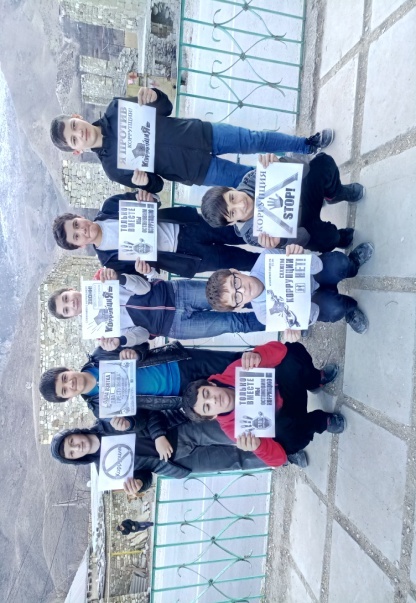 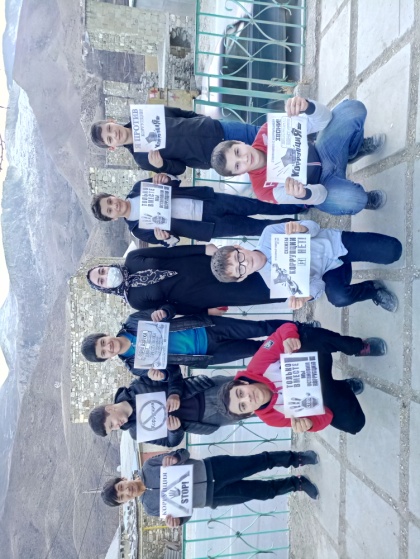 